21. Headaches 									by Andy CoyleOverview:For PCPs in the outpatient setting, goal is to TRIAGE and treat low-risk headache syndromesOUR TASK:  1) Quickly rule out unusual primary headache syndromes AND concerning secondary headaches2) Differentiate Tension-Type and Migraine HeadachesCauses of primary headaches:Most common: tension-type and migraineCluster headachesTrigeminal neuralgiaHemicrania continuaPrimary stabling headacheExertional headacheCauses of secondary headaches—to consider briefly SinusitisCerebral Hemorrhage (Subdural, SAH)Temporal ArteritisCNS MalignancyMeningitisGlaucomaHypertensive Emergency Ruling out concerning headaches: RED FLAG SIGNS:New headache in older (age > 50) adultsHead traumaPrevious headache history but with significant change in frequency/severitySystemic illnesses (immunocompromised, malignancy)Neurologic abnormalities on examinationTension-Type vs. Migraine Headache3 most important features that distinguish migraines from tension-type headaches:  1) Disabling pain (e.g. patient will leave work, stop their activities; may go lie down in dark room) 2) Nausea, and/or 3) PhotophobiaTENSION-TYPE HEADACHES:  Generally lack associated symptomsAbortive Treatment:  Acetaminophen (1000mg) vs. NSAIDs first-line (ibuprofen 800mg)Excedrin (Acetaminophen + ASA + Caffeine) can be effective as second-line therapy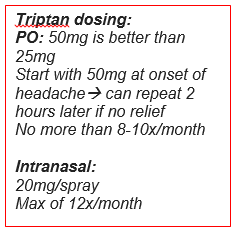 Prophylactic Treatment:  TCAs can be effectiveMIGRAINE HEADACHES:  Abortive Treatment—early aggressive treatment!Triptans for all but the mildest migrainesProphylactic Treatment:  Lots of options, need to carefully consider patient characteristics and potential for side effects.Anti-hypertensives such as BBs (especially propranolol)Propanolol IR 40mg BID vs. ER 80mg daily to start, titrate to 160-240mg Anti-depressants such as TCAs or VenlafaxineAmitriptyline at 10mg qhs and titrate to 20-50mg qhsAnti-convulsants such as Topiramate or Valproic AcidTopiramate 25mg daily to start, titrate by 25mg/week to max 100mg BIDHEADACHES AT IMAFor treatment-resistant or unclear headache patterns, can refer to neurology clinic If concerned, can expedite appt using the app!They may refer to their headache-specialty clinic after initial neurology consultationSumatriptan (PO and Intranasal) is covered by all managed Medicaid and Medicare plans in NYS so is generally the go-to Triptan in clinic (no data exists suggesting one triptan is superior to another)Propanolol, Amitriptyline, and Topiramate are generally available from all insurance plans, so have lots of options for prophylactic therapies for migraines.If you want patients to track their headaches, there are a number of free and easy-to-use migraine logs available as apps Migraine eDiary from Pfizer